朝觐受戒常识أحكام الإحرام <اللغة الصينية >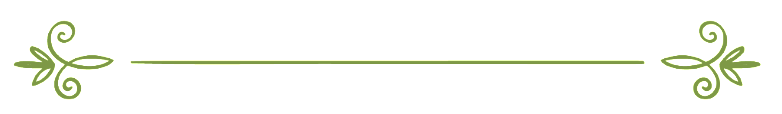 编审：伊斯兰之家中文小组مراجعة: فريق اللغة الصينية بموقع دار الإسلام 朝觐受戒常识今天离大朝日还有一个多月﹐决心在今年朝觐的穆斯林开始准备行装﹐从世界各国奔向伊斯兰的圣地麦加。 真主在【古兰经】中启示说﹕“你们当以敬畏做旅费﹐因为最好的旅费是敬畏。”(2﹕197) 虽然，现代人的朝觐﹐可以借助各种现代化交通工具﹐但朝觐绝不同于任何形式的旅行﹐而是穆斯林一生当中在条件许可的情况下必须的责任和功课﹐以圆满的功课祈求真主的喜悦﹑宽恕和恩慈。朝觐的一切行为和活动都是先知穆圣确定的制度﹐每一个步骤都有深刻的含义﹐可以取悦于真主﹐期待两世吉祥的收获﹐【古兰经】说﹕“凡你们所行的善功﹐真主都是知道的。”(2﹕197) 一个至关重要的问题是﹐朝觐中应当做哪些事﹐如果有了错误﹐可能是一个朝觐者的终身遗憾。尤其对于第一次朝觐的穆斯林﹐有必要在出发之前尽可能了解有关朝觐的知识。最简单的办法是阅读各种朝觐知识的书籍﹐参加清真寺培训﹐出发前认真学习﹐明确朝觐的目的和注意事项﹐并且随身携带一些全面介绍朝觐的手册﹐以便随时学习和参考。首先应当了解朝觐的意义。一个穆斯林在健康﹑财产和交通许可的条件下﹐一生中至少完成一次朝觐的功课﹐这是当然的主命责任。如果以后有条件﹐也可以再次朝觐，每次朝觐都能获得真主恩赐的无限吉庆﹐正如先知穆圣所说﹕“完美的朝觐可以洗刷一个人过去所有的罪过﹐朝觐归来﹐一身轻松﹐如同新生婴儿一般纯洁。”朝觐者具备的基本条件是﹕第一必须是认主独一的穆斯林﹔其次是一个成年人﹐理智健全，身体健康，足够的经济能力，道路通畅无阻。女子不许单独旅行去朝觐﹐她必须跟随丈夫﹐或血缘亲属“监护人”，如父亲﹑儿子﹑兄弟﹑侄儿﹑外甥。身体健康是一个很重要的条件﹐朝觐者必须保证能完成全程旅行和朝觐期间所有的功课。如果有此宏愿而身体欠佳﹐可以请一位曾经完成过朝觐功课的人代劳。伊斯兰不许可朝觐者出门做苦行僧或衣钵和尚﹐一路乞讨﹔对经济条件的要求至少有两点﹕旅途中的全部旅费和生活费用﹐而且离家出门前必须帮助家人合计好﹐家有足够的生活费用维持到朝觐归来的日子﹐所以﹐朝觐者必须保证个人旅途中的全部需要，而且，确保家人的生活保障。朝觐的旅行开始后﹐全世界所有朝觐者都必须在进入麦加朝觐禁区之前在指定的地点受戒，而且，规定的时间必须是进入伊斯兰历规定的朝觐季节。这些固定的戒关是由先知穆圣所规定﹐方便于从麦加四方前来的朝觐者。所有朝觐者必须经过这些戒关﹐举意后再进入麦加﹔居住在麦加禁区之内的人﹐必须在家中做完受戒的仪式才能出门开始朝觐。麦加属于全世界穆斯林的神圣禁区﹐自从先知穆圣时起直到今日﹐所有人必须遵守“非穆斯林禁止入内”的严格规定。受戒后正式进入朝觐的“受戒”状态﹐必须遵守以下规则﹕1﹑禁止男女房事。 受戒后的男女在开戒之前不许发生夫妻关系﹐也不允许丈夫和妻子有性挑逗行为﹐如接吻、抚摸﹑说淫秽的话。　　2﹑禁止违背主命行为。 受戒后的朝觐者一切行为都是在向真主敬拜﹐不许可发生任何真主禁止的行为。3﹑禁止与一切人争吵﹑斗殴﹑流血﹔对人温和﹐少言寡语﹐不论是家属﹑朋友﹑佣人或陌生人。4﹑男子改穿戒衣。 男子的戒衣必须是无缝制的布匹。 最佳用两幅白布﹐一幅围在腰间﹐长至膝盖以下﹐另一幅披在上身﹐下穿拖鞋。女子穿着照旧﹐戴盖头﹐披罩衫﹐袖长至腕﹐不遮盖面部和双手。女子不施胭脂口红或香水，衣服也不熏香。　　5﹑禁止立婚约。受戒期间婚约无效﹐无论什么理由。　　6﹑不剪指甲﹐不理发。受戒期间﹐不许剪指甲﹐不理发﹐不做刻意修饰。　　7﹑男女一律禁止使用美香﹐例如熏香或香水。　　8﹑所著衣料不带有特别气味﹐如染色味或其它异味。　　哈志们应该谨记这些受戒后所应该禁戒和注意的事项，以免为自己的朝觐带来污点。朝觐的目的是敬畏真主﹐祈求真主的恕饶和恩慈﹐但朝觐的行为必须按照先知穆圣的教导来做，每个行动都包含着深刻的意义和目的﹐都是对信士虔诚的考验。预祝即将朝觐的穆斯林弟兄们﹐或者准备将来朝觐的穆斯林弟兄们﹐走在朝向真主天房的大道上﹐一切平安﹐使终身难得的朝觐机遇获得巨大丰收﹐把喜讯带给祖国的父老乡亲﹐把真主的喜悦和恩慈留给自己的后世和未来的子孙。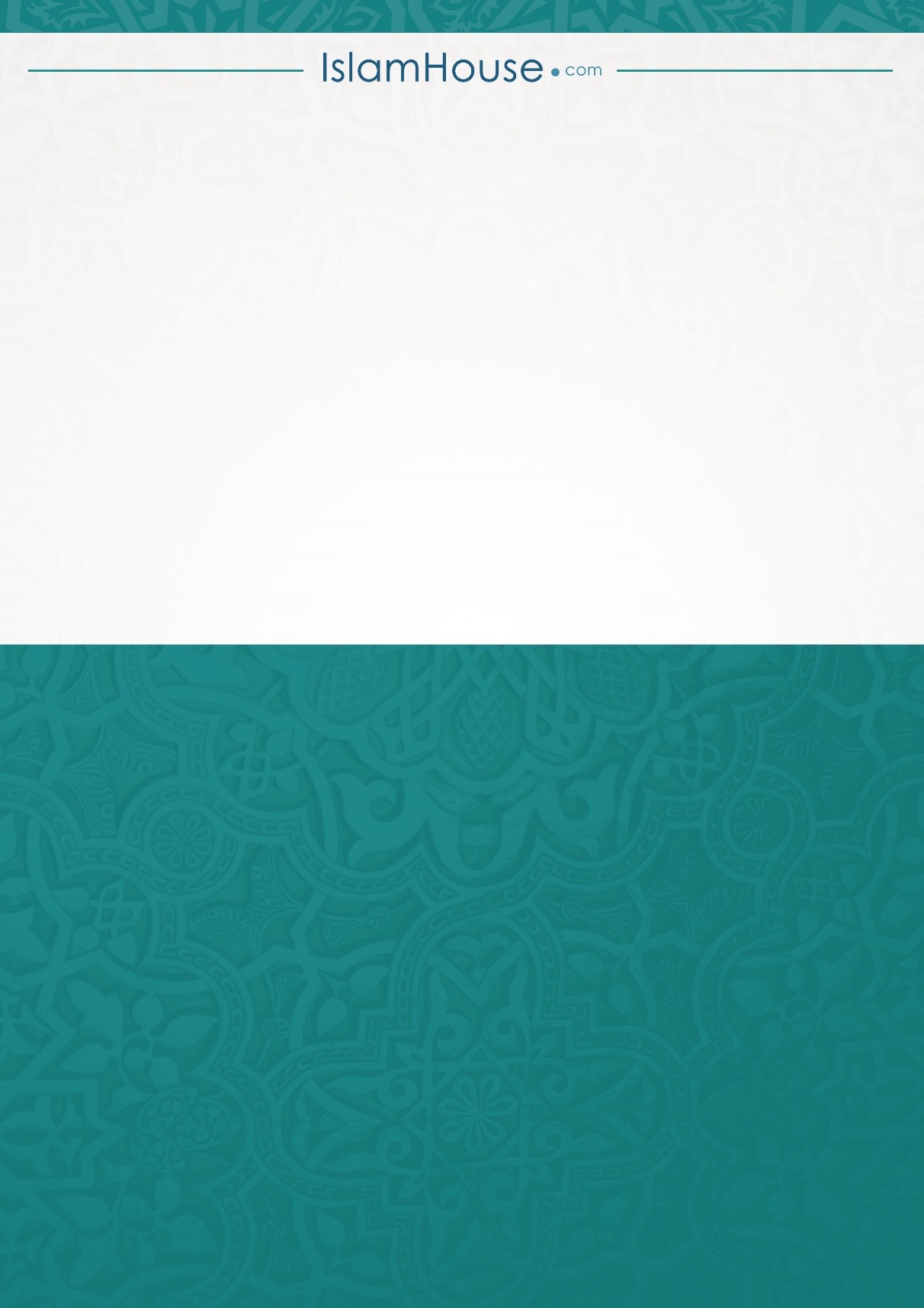 